Google meet使用說明word手機版1.搜尋「google meet」，下載  app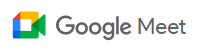 2.點選「使用代碼加入會議」，輸入「jrw-snho-uer」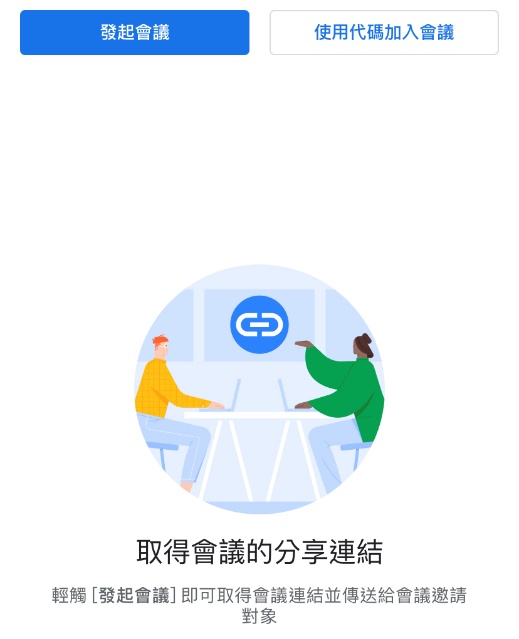 3.進入此頁面，可先將「麥克風關閉」，開啟鏡頭，再點選「加入」，即可開始。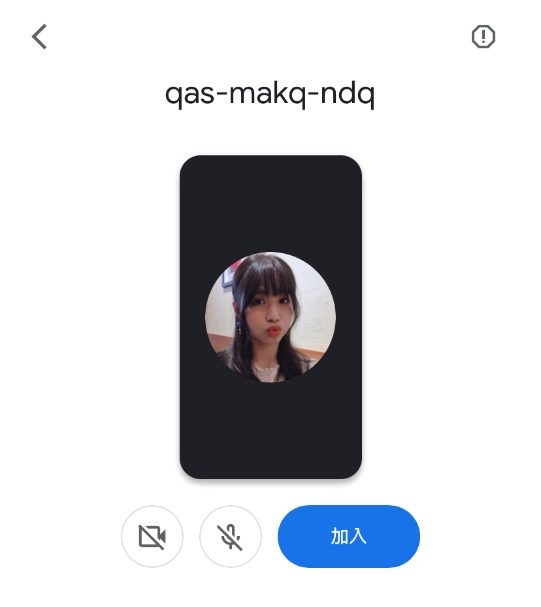 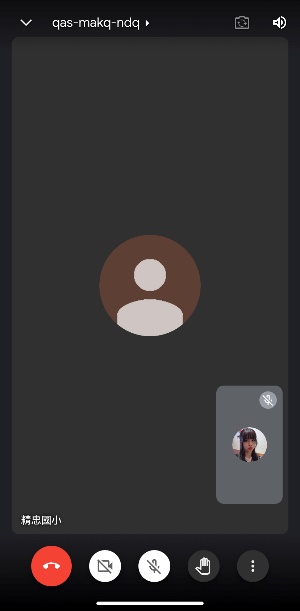 電腦版1.開啟網路瀏覽器Chrome，複製「meet.google.com/ jrw-snho-uer」網址，即可進入下一個畫面。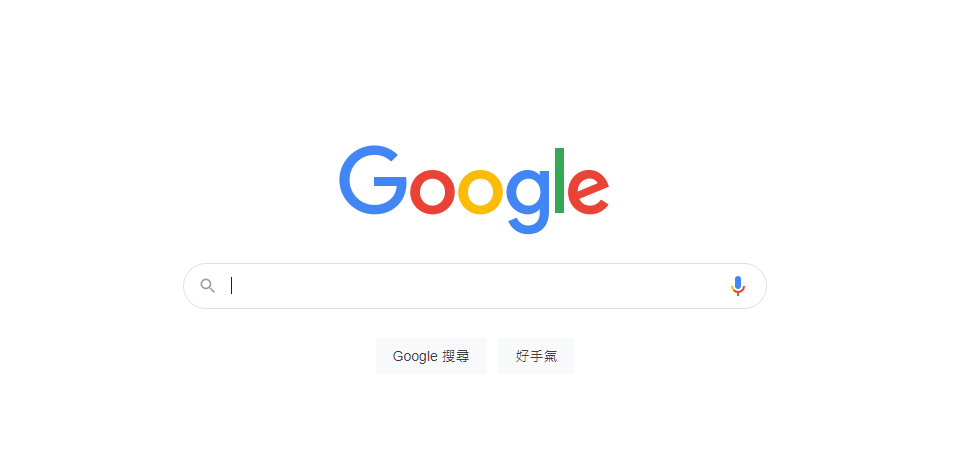 或 開啟google meet點選「輸入會議代碼或連結」，輸入「jrw-snho-uer」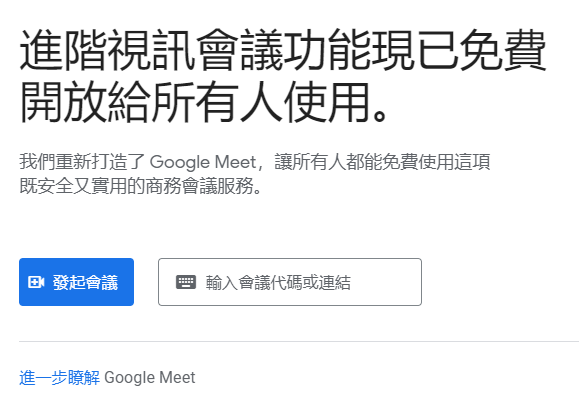 2.進入此頁面，可先將「麥克風關閉」，開啟鏡頭，再點選「加入」。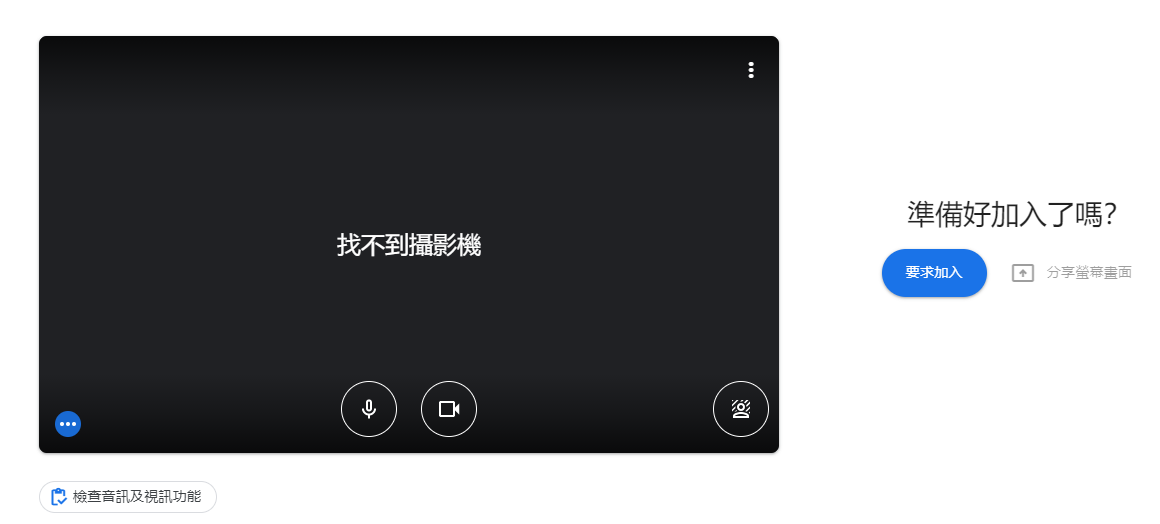 3.會議開始。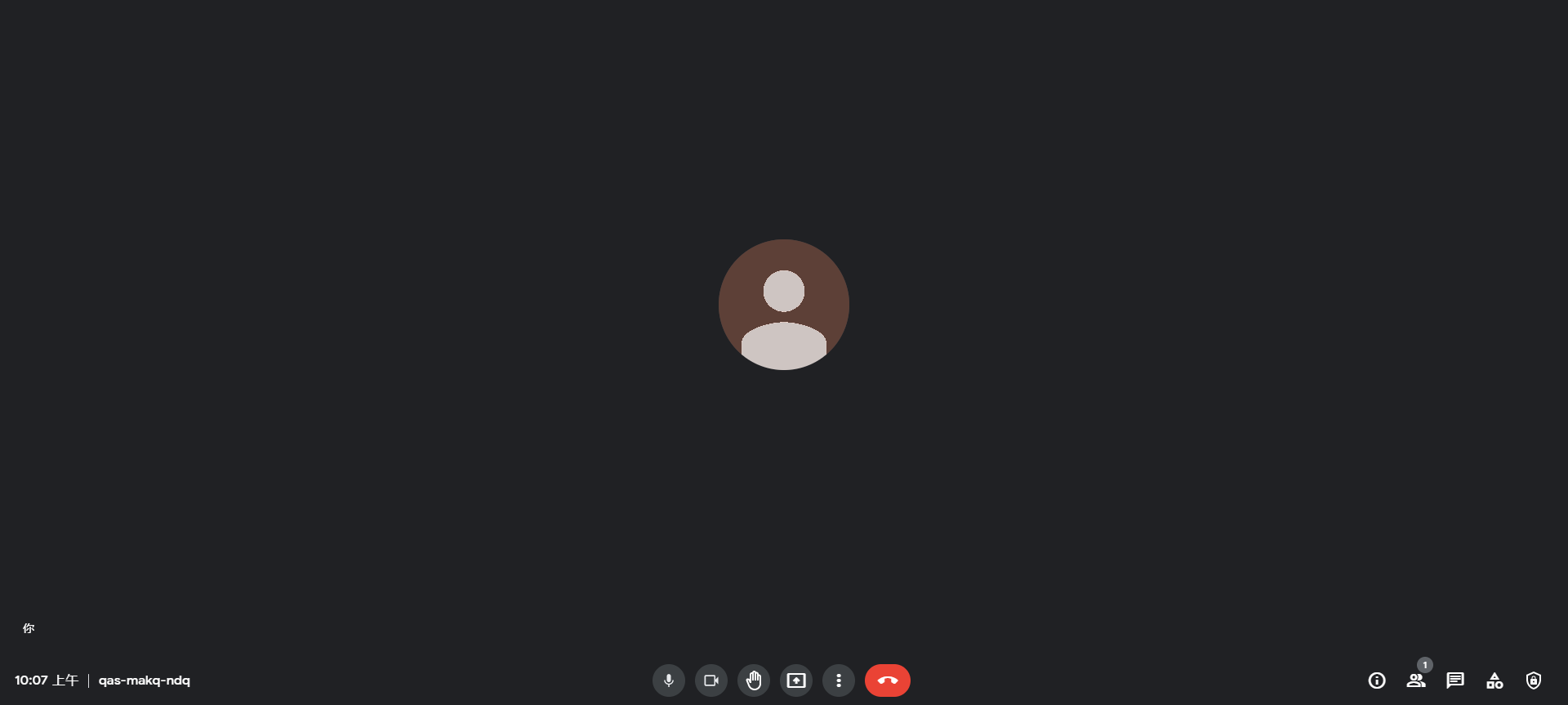 